エントリー用紙応募・問合せ先金沢市都市整備局都市計画課　（〒920-8577　金沢市広坂１－１－１）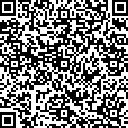 【メールアドレス】tokei@city.kanazawa.lg.jp　 【電話】076-220-2351　【ＦＡＸ】076-222-511９→詳しい応募要領はＨＰで！（トピックスからチェックしてください）申込日年　　　　月　　　　日団体名・構成人数（ふりがな）代表者氏名所属・学年（学校名、会社名等）研究内容（ジャンル等、おおまかな研究内容がわかるように記載してください）ヒアリング・その他（市役所の関係部署等にヒアリングを希望する場合はこちらに課名等を記載してください）担当者連絡先担当者連絡先氏　名住　所電話番号メール